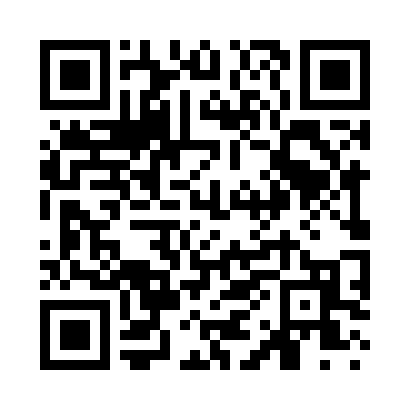 Prayer times for Purman, Missouri, USAMon 1 Jul 2024 - Wed 31 Jul 2024High Latitude Method: Angle Based RulePrayer Calculation Method: Islamic Society of North AmericaAsar Calculation Method: ShafiPrayer times provided by https://www.salahtimes.comDateDayFajrSunriseDhuhrAsrMaghribIsha1Mon4:205:491:074:588:259:542Tue4:215:491:074:588:259:533Wed4:215:501:074:588:259:534Thu4:225:501:084:588:259:535Fri4:235:511:084:598:259:526Sat4:245:511:084:598:249:527Sun4:245:521:084:598:249:528Mon4:255:521:084:598:249:519Tue4:265:531:084:598:239:5110Wed4:275:541:094:598:239:5011Thu4:275:541:094:598:239:4912Fri4:285:551:094:598:229:4913Sat4:295:561:094:598:229:4814Sun4:305:561:094:598:219:4715Mon4:315:571:094:598:219:4716Tue4:325:581:094:598:209:4617Wed4:335:581:094:598:209:4518Thu4:345:591:094:598:199:4419Fri4:356:001:094:598:199:4320Sat4:366:001:094:598:189:4221Sun4:376:011:094:598:179:4222Mon4:386:021:104:598:179:4123Tue4:396:031:104:598:169:4024Wed4:406:031:104:598:159:3925Thu4:416:041:104:598:149:3826Fri4:426:051:104:598:149:3627Sat4:436:061:104:588:139:3528Sun4:446:071:094:588:129:3429Mon4:456:071:094:588:119:3330Tue4:466:081:094:588:109:3231Wed4:476:091:094:588:099:31